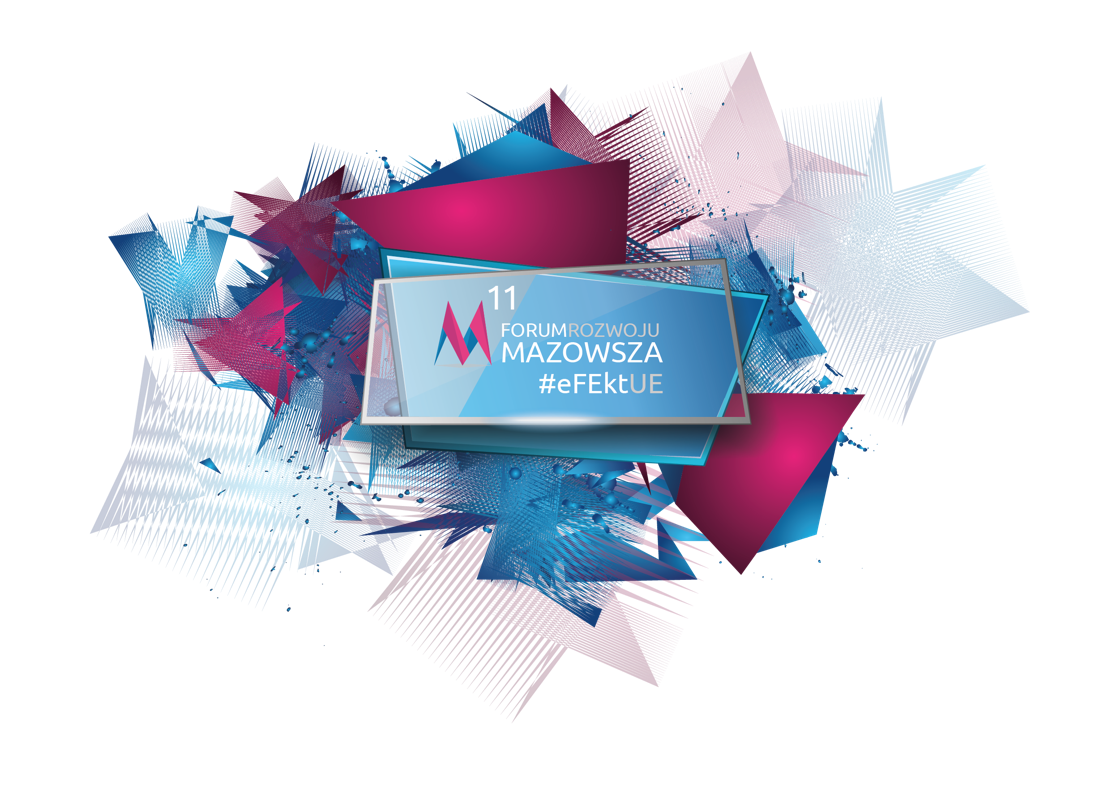 Załącznik do Regulaminuw sprawie wyboru Partnerów 11. Forum Rozwoju Mazowsza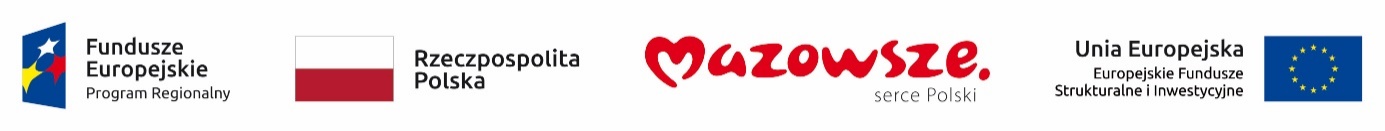 Projekt dofinansowany z Europejskiego Funduszu SpołecznegoOsoba do kontaktów(która będzie obsługiwała to zgłoszenie):OŚWIADCZENIA PODMIOTU ASPIRUJĄCEGOOświadczamy, że:w przypadku akceptacji naszego zgłoszenia zobowiązujemy się do realizacji uzgodnionych aktywności (oznacza to również przekazywanie, publikowanie, udostępnianie, dostarczanie bez zbędnej zwłoki wszelkich materiałów niezbędnych do prezentacji Partnera i jego aktywności oraz promocji 11FRM); w przypadku akceptacji naszego zgłoszenia wyrażamy zgodę na wykorzystanie podczas prowadzonych przez Organizatora działań informacyjnych i/lub promocyjnych związanych z organizacją i/lub promocją 11. Forum Rozwoju Mazowsza wszelkich dostarczonych przez nas informacji/ materiałów, w tym logotypów, znaków towarowych, fotografii ekspertów itp. Oświadczamy, że dysponujemy autorskimi prawami majątkowymi i/lub odpowiednimi zgodami w szczególności do wykorzystania wizerunku osób, reprezentujących nas podczas 11. Forum Rozwoju Mazowsza. W przypadku, gdy osoby trzecie wystąpią przeciwko Organizatorowi z roszczeniami z tytułu naruszenia ich praw, w szczególności autorskich praw majątkowych i/lub osobistych, praw do znaku towarowego, wizerunku itp. zobowiązujemy się udzielić Organizatorowi wszelkich informacji oraz pokryć poniesioną przez Organizatora szkodę zgodnie z zapisami umowy partnerskiej; akceptujemy Regulamin w sprawie wyboru partnerów 11. Forum Rozwoju MazowszaPieczęć firmowa oraz imię, nazwisko oraz podpis osoby uprawnionej do reprezentowania podmiotu aspirującego………………………………………….......OBOWIĄZEK INFORMACYJNY WYNIKAJĄCY Z ART 13 RODOAdministratorem danych osobowych udostępnianych przez podmioty biorące udział w 11. Forum Rozwoju Mazowsza jest Mazowiecka Jednostka Wdrażania Programów Unijnych (zwana dalej MJWPU), z siedzibą w Warszawie (03-301), przy ul. Jagiellońskiej 74.Dane osobowe przetwarzane będą wyłącznie w celach związanych przedmiotowo z organizacją i przeprowadzeniem 11. Forum Rozwoju Mazowsza, tj. w celach związanych z przyjmowaniem zgłoszeń, prowadzeniem korespondencji z Partnerami i Ekspertami, a także prowadzeniem działań informacyjno-promocyjnych związanych z wydarzeniem.Uczestnik posiada prawo żądania dostępu do treści swoich danych oraz ich sprostowania, usunięcia, ograniczenia przetwarzania, prawo do przenoszenia danych, prawo wniesienia sprzeciwu.Uczestnik ma prawo wniesienia skargi do organu nadzorczego, tj. Prezesa Urzędu Ochrony Danych Osobowych, gdy uzna, iż przetwarzanie jego danych osobowych narusza obowiązujące przepisy prawa w zakresie ochrony danych osobowych.Podanie danych przez Uczestnika jest dobrowolne, lecz niezbędne do udziału w 11. Forum Rozwoju Mazowsza, a konsekwencją niepodania danych osobowych będzie niedopuszczenie do udziału w nim.Odbiorcami danych mogą być podmioty uprawnione do dostępu do danych osobowych na mocy przepisów prawa oraz realizujące kontrole i inspekcje, np. Policja, Prokuratura, Urząd Ochrony Danych Osobowych, instytucje koordynujące i zarządzające wdrażaniem Regionalnego Programu Operacyjnego Województwa Mazowieckiego 2014-2020, np. Urząd Marszałkowski Województwa Mazowieckiego.Dane osobowe będą przechowywane do czasu zakończenia działań związanych z przygotowaniem i realizacją 11. Forum Rozwoju Mazowsza.Korespondencję związaną z przetwarzaniem Państwa danych osobowych należy kierować do Inspektora ochrony danych w MJWPU,  e-mail: iod@mazowia.eu.FORMULARZ ZGŁOSZENIA PARTNERA 
11. FORUM ROZWOJU MAZOWSZAPlanowany termin:24-25 listopada 2021 r.UWAGA! Mając na uwadze bezpieczeństwo i komfort współpracy wszystkich osób zaangażowanych w 11. Forum Rozwoju Mazowsza (11FRM), zastrzegamy, że w przypadku gdyby z powodów zagrożenia epidemicznego istniało zagrożenie dla zdrowia lub zostały wprowadzone nowe ograniczenia związane z SARS-Cov-2 przez organy rządowe, samorządowe lub europejskie, wydarzenie może odbyć się w innym terminie lub zostać odwołane. O wszystkich działaniach związanych z organizacją Wydarzenia będziemy informowali w komunikatach.UWAGA! Prosimy o wypełnienie formularza na komputerze 
(Prosimy nie wypełniać formularza odręcznie)UWAGA! Prosimy o wypełnienie formularza na komputerze 
(Prosimy nie wypełniać formularza odręcznie)UWAGA! Prosimy o wypełnienie formularza na komputerze 
(Prosimy nie wypełniać formularza odręcznie)PEŁNA NAZWA INSTYTUCJI/ORGANIZACJI/FIRMY (należy wpisać poniżej)PEŁNA NAZWA INSTYTUCJI/ORGANIZACJI/FIRMY (należy wpisać poniżej)PEŁNA NAZWA INSTYTUCJI/ORGANIZACJI/FIRMY (należy wpisać poniżej)ADRES SIEDZIBY(należy wpisać poniżej)ADRES SIEDZIBY(należy wpisać poniżej)ADRES SIEDZIBY(należy wpisać poniżej)……………… - …………………Kod pocztowyMiejscowośćUlica/ nr domu/ nr lokaluNIP (należy wpisać w kolumnie obok)STRONA INTERNETOWA(należy wpisać w kolumnie obok)FORMA DZIAŁALNOŚCI (należy właściwe zaznaczyć poniżej)FORMA DZIAŁALNOŚCI (należy właściwe zaznaczyć poniżej)FORMA DZIAŁALNOŚCI (należy właściwe zaznaczyć poniżej)□ instytucja administracji rządowej□ instytucja administracji samorządowej□ spółka prawa handlowego□ instytucja naukowa□ organizacja społeczna, fundacja, stowarzyszenie□ osoba fizyczna prowadząca działalność gospodarczą□ inna (jaka? należy wpisać)…………………………………………………………..□ instytucja administracji rządowej□ instytucja administracji samorządowej□ spółka prawa handlowego□ instytucja naukowa□ organizacja społeczna, fundacja, stowarzyszenie□ osoba fizyczna prowadząca działalność gospodarczą□ inna (jaka? należy wpisać)…………………………………………………………..□ instytucja administracji rządowej□ instytucja administracji samorządowej□ spółka prawa handlowego□ instytucja naukowa□ organizacja społeczna, fundacja, stowarzyszenie□ osoba fizyczna prowadząca działalność gospodarczą□ inna (jaka? należy wpisać)…………………………………………………………..INSTYTUCJA JEST BENEFICJENTEM FUNDUSZY EUROPEJSKICH Z:(należy zaznaczyć właściwe poniżej)INSTYTUCJA JEST BENEFICJENTEM FUNDUSZY EUROPEJSKICH Z:(należy zaznaczyć właściwe poniżej)INSTYTUCJA JEST BENEFICJENTEM FUNDUSZY EUROPEJSKICH Z:(należy zaznaczyć właściwe poniżej)□ Regionalnego Programu Operacyjnego Województwa Mazowieckiego 2014-2020□ innego programu europejskiego (należy wskazać nazwę) ……………………………………………………………………………………………………….□ Regionalnego Programu Operacyjnego Województwa Mazowieckiego 2014-2020□ innego programu europejskiego (należy wskazać nazwę) ……………………………………………………………………………………………………….□ Regionalnego Programu Operacyjnego Województwa Mazowieckiego 2014-2020□ innego programu europejskiego (należy wskazać nazwę) ……………………………………………………………………………………………………….Imię i nazwisko:Stanowisko:Telefon służbowy:w godzinach:Adres e-mail (służbowy):ZGŁOSZENIE EKSPERTÓW DO UDZIAŁU W DEBATACH ZGŁOSZENIE EKSPERTÓW DO UDZIAŁU W DEBATACH Wypełniają TYLKO podmioty zainteresowane taką formą aktywnościWypełniają TYLKO podmioty zainteresowane taką formą aktywnościEKSPERT Prosimy wypełnić WSZYSTKIE pozycje poniżej:Imię i nazwisko: ……………………………………..Reprezentowana instytucja/ organizacja/ firma(należy podać pełną nazwę): ………………………….Stanowisko: ……………………………………….Specjalizacja eksperta: ………………………….Ekspert może  wypowiedzieć się w debacie dotyczącej zagadnień: ……………………………….. (należy wpisać)Dlaczego rekomendujemy tego eksperta? (uzasadnienie)……………………………………………………………..EKSPERT W przypadku chęci zgłoszenia więcej niż 1 eksperta – należy uzupełnić informacje dla pozostałych ekspertów zgodnie z szablonem wskazanym powyżej………………………………………………………….II.  ZGŁOSZENIE DEBATY DO PROGRAMU II.  ZGŁOSZENIE DEBATY DO PROGRAMU Wypełniają TYLKO podmioty zainteresowane taką formą aktywnościWypełniają TYLKO podmioty zainteresowane taką formą aktywnościDEBATAPropozycja tematu debaty: (należy wpisać)……………………………………………………………………………………………………………….Propozycja ekspertów i moderatora do debaty:(należy podać 
nazwiska ekspertów, stanowiska i reprezentowane instytucje):1. ………………………………………………………………………………………………………….2. ………………………………………………………………………………………………………….3. ………………………………………………………………………………………………………….4. ………………………………………………………………………………………………………….5. ………………………………………………………………………………………………………….Opis debaty (max 1500 znaków): ……………………………………………………………………………………………………………….……………………………………………………………………………………………………………….……………………………………………………………………………………………………………….……………………………………………………………………………………………………………….……………………………………………………………………………………………………………….……………………………………………………………………………………………………………….……………………………………………………………………………………………………………….ZGŁOSZENIE PROPOZYCJI TEMATU ORAZ EKSPERTA DO CZATU 
Z UCZESTNIKAMI WYDARZENIAZGŁOSZENIE PROPOZYCJI TEMATU ORAZ EKSPERTA DO CZATU 
Z UCZESTNIKAMI WYDARZENIAW ramach wydarzenia zaplanowano czaty o tematyce wpisującej się w obszary finansowania europejskiego z Regionalnego Programu Operacyjnego Województwa Mazowieckiego 2014-2020. Instytucja aspirująca do roli Partnera 11FRM może zgłosić propozycję czatu oraz eksperta odpowiadającego na pytania internautów. Dyżur 1 eksperta na czacie może potrwać maksymalnie 1 h 10 min pierwszego lub drugiego dnia. Następnie odbędzie się podsumowanie w ramach transmisji prowadzonej na żywo. Transmisja odbędzie się w przerwie między debatami i będzie oddzielnie promowanym punktem programu, podobnie jak sama możliwość zadania pytania ekspertowi. Zgłoszenie eksperta do udziału w czacie jest jednoznaczne z deklaracją wystąpienia na żywo z podsumowaniem rozmowy. Wypełniają TYLKO podmioty zainteresowane taką formą aktywnościW ramach wydarzenia zaplanowano czaty o tematyce wpisującej się w obszary finansowania europejskiego z Regionalnego Programu Operacyjnego Województwa Mazowieckiego 2014-2020. Instytucja aspirująca do roli Partnera 11FRM może zgłosić propozycję czatu oraz eksperta odpowiadającego na pytania internautów. Dyżur 1 eksperta na czacie może potrwać maksymalnie 1 h 10 min pierwszego lub drugiego dnia. Następnie odbędzie się podsumowanie w ramach transmisji prowadzonej na żywo. Transmisja odbędzie się w przerwie między debatami i będzie oddzielnie promowanym punktem programu, podobnie jak sama możliwość zadania pytania ekspertowi. Zgłoszenie eksperta do udziału w czacie jest jednoznaczne z deklaracją wystąpienia na żywo z podsumowaniem rozmowy. Wypełniają TYLKO podmioty zainteresowane taką formą aktywnościCZAT Prosimy wypełnić WSZYSTKIE pozycje poniżej:Temat lub zakres proponowanego czatu tematycznego(krótki opis)…………………………………………………………………………Jakie zagadnienia będą poruszane (krótki opis)…………………………………………………………………………Imię i nazwisko eksperta: ……………………………………..Reprezentowana instytucja/ organizacja/ firma(należy podać pełną nazwę): ………………………….Stanowisko: ……………………………………….Specjalizacja eksperta: ………………………….INNE PROPOZYCJE DZIAŁAŃ PROMUJĄCYCH EFEKTY FUNDUSZY EUROPEJSKICH #eFEktUE PODCZAS 11. Forum Rozwoju MazowszaProsimy o wpisanie w przypadku chęci zaproponowania innej aktywności (pozycja nieobowiązkowa)……………………………………………………………………………………………………………….……………………………….……………PROMOCJA 11. FORUM ROZWOJU MAZOWSZA PROMOCJA 11. FORUM ROZWOJU MAZOWSZA Prosimy o wypełnienie oraz zaznaczenie możliwych działań PartneraProsimy o wypełnienie oraz zaznaczenie możliwych działań PartneraDeklarujemy, że jako Partner 11FRM:Deklarujemy, że jako Partner 11FRM:PROMOCJA 
NA STRONACH INTERNETOWYCHOPUBLIKUJEMY NA STRONIE/-ACH INTERNETOWEJ/-YCH informacje o naszym udziale w 11 Forum Rozwoju Mazowsza: …………………………………………………………………………………………………………………………………(należy wpisać adres lub adresy stron).BANER REKLAMOWY□ ZAMIEŚCIMY BANER PROMUJĄCY 11FRM (przygotowany i dostarczony przez Organizatora) wraz z przekierowaniem do strony www.forumrozwojumazowsza.pl na stronie internetowej:………………………………………………………………………….…………………………………………………………(jeśli strona posiada takie możliwości techniczne)SOCIAL MEDIA□ Informacje o 11FRM oraz naszym w nim udziale OPUBLIKUJEMY 
W MEDIACH SPOŁECZNOŚCIOWYCH (jeśli Partner posiada konta w mediach społecznościowych należy wskazać nazwy):MAILINGI□ Przeprowadzimy mailing z informacją o 11FRM oraz naszym w nim udziale wraz z zaproszeniem do rejestracji na wydarzenie (jeśli Partner wysyła mailingi)NEWSLETTER□ Zamieścimy informację z zaproszeniem do udziału w 11 FRM 
w naszym newsletterze (jeśli Partner posiada newsletter)Wypełnione zgłoszenie wraz z właściwymi załącznikami (scan z podpisem 
+ dodatkowo wersja edytowalna) prosimy przesłać na poniższy adres e-mail:forum@mazowia.eu (w tytule podając: „Nabór Partnerów”)